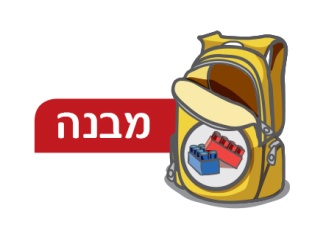 א. סמנו במשניות בצבעים שונים:1. ארבע כוסות2. את כל המקומות שבהם מופיע קרבן פסח (שנקרא במשנה פסח)3. את המקומות שבהם מוזכרות שאר המצוות מהתורה.4. את כל המאכלים הנוספים.5. את המשפטים שעוסקים בחובה להלל את ה'ב. כתבו ליד המשניות היכן נמצאים הסימנים מליל הסדר שאנו מכירים היום – קדש ורחץ כרפס יחץ...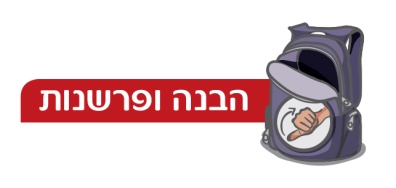 ב. התבוננו במה שסימנתם וענו על השאלות הבאות:1. ארבעת הכוסות מארגנות את ליל הסדר בארבעה חלקים. כתבו מהו החלק ששייך לכל כוס. לדוגמה: כוס ראשונה – קידוש.   2. מהו ההבדל המרכזי בין ליל הסדר בתקופת המקדש לליל הסדר בימינו?(חשבו על מצווה חשובה  שאותה לא עושים בימנו)3. אלו מצוות נוספות שאינן מוזכרות בתורה מופיעות במשנה (3 מצוות)? הקיפו את המקום בו הן כתובות במשנה. מצוות אלו הן מצוות מדרבנן.ליל הסדר(א) עַרְבֵי פְסָחִים סָמוּךְ לַמִּנְחָה, לֹא יֹאכַל אָדָם עַד שֶׁתֶּחְשַׁךְ.                                                                            וַאֲפִלּוּ עָנִי שֶׁבְּיִשְׂרָאֵל לֹא יֹאכַל עַד שֶׁיָּסֵב.                                                                                                               וְלֹא יִפְחֲתוּ לוֹ מֵאַרְבָּעָה כוֹסוֹת שֶׁל יַיִן, וַאֲפִלּוּ מִן הַתַּמְחוּי.(ב) מָזְגוּ לוֹ כוֹס רִאשׁוֹן, 
בֵּית שַׁמַּאי אוֹמְרִים, מְבָרֵךְ עַל הַיּוֹם, וְאַחַר כָּךְ מְבָרֵךְ עַל הַיַּיִן. 
וּבֵית הִלֵּל אוֹמְרִים, מְבָרֵךְ עַל הַיַּיִן, וְאַחַר כָּךְ מְבָרֵךְ עַל הַיּוֹם.(ג) הֵבִיאוּ לְפָנָיו, מְטַבֵּל בַּחֲזֶרֶת, עַד שֶׁמַּגִּיעַ לְפַרְפֶּרֶת הַפַּת. 
הֵבִיאוּ לְפָנָיו מַצָּה וַחֲזֶרֶת וַחֲרֹסֶת וּשְׁנֵי תַבְשִׁילִין, אַף עַל פִּי שֶׁאֵין חֲרֹסֶת מִצְוָה. 
רַבִּי אֱלִיעֶזֶר בְּרַבִּי צָדוֹק אוֹמֵר, מִצְוָה. 
וּבַמִּקְדָּשׁ הָיוּ מְבִיאִים לְפָנָיו גּוּפוֹ שֶׁל פֶּסַח.(ד) מָזְגוּ לוֹ כוֹס שֵׁנִי, וְכָאן הַבֵּן שׁוֹאֵל אָבִיו.                                                                                                       וְאִם אֵין דַּעַת בַּבֵּן, אָבִיו מְלַמְּדוֹ, מַה נִּשְׁתַּנָּה הַלַּיְלָה הַזֶּה מִכָּל הַלֵּילוֹת,                                                                                    שֶׁבְּכָל הַלֵּילוֹת אָנוּ אוֹכְלִין חָמֵץ וּמַצָּה, הַלַּיְלָה הַזֶּה כֻּלּוֹ מַצָּה.                                                                                              שֶׁבְּכָל הַלֵּילוֹת אָנּוּ אוֹכְלִין שְׁאָר יְרָקוֹת, הַלַּיְלָה הַזֶּה מָרוֹר. 
שֶׁבְּכָל הַלֵּילוֹת אָנוּ אוֹכְלִין בָּשָׂר צָלִי, שָׁלוּק, וּמְבֻשָּׁל, הַלַּיְלָה הַזֶּה כֻּלּוֹ צָלִי. 
שֶׁבְּכָל הַלֵּילוֹת אָנוּ מַטְבִּילִין פַּעַם אַחַת, הַלַּיְלָה הַזֶּה שְׁתֵּי פְעָמִים. 
וּלְפִי דַעְתּוֹ שֶׁלּ בֵּן, אָבִיו מְלַמְּדוֹ. מַתְחִיל בִּגְנוּת וּמְסַיֵּם בְּשֶׁבַח, 
וְדוֹרֵשׁ מֵאֲרַמִּי אוֹבֵד אָבִי, עַד שֶׁיִּגְמוֹר כָּל הַפָּרָשָׁה כֻלָּהּ.(ה) רַבָּן גַּמְלִיאֵל הָיָה אוֹמֵר, 
כָּל שֶׁלֹּא אָמַר שְׁלֹשָׁה דְבָרִים אֵלּוּ בַפֶּסַח, לֹא יָצָא יְדֵי חוֹבָתוֹ, וְאֵלּוּ הֵן, פֶּסַח, מַצָּה, וּמָרוֹר. 
פֶּסַח, עַל שׁוּם שֶׁפָּסַח הַמָּקוֹם עַל בָּתֵּי אֲבוֹתֵינוּ בְמִצְרָיִם. 
מַצָּה, עַל שׁוּם שֶׁנִּגְאֲלוּ אֲבוֹתֵינוּ מִמִּצְרָיִם. 
מָרוֹר, עַל שׁוּם שֶׁמֵּרְרוּ הַמִּצְרִים אֶת חַיֵּי אֲבוֹתֵינוּ בְמִצְרָיִם. 
בְּכָל דּוֹר וָדוֹר חַיָּב אָדָם לִרְאוֹת אֶת עַצְמוֹ כְּאִלּוּ הוּא יָצָא מִמִּצְרַיִם, 
שֶׁנֶּאֱמַר (שמות יג), וְהִגַּדְתָּ לְבִנְךָ בַּיּוֹם הַהוּא לֵאמֹר, בַּעֲבוּר זֶה עָשָׂה ה' לִי בְּצֵאתִי מִמִּצְִרָיִם. 
לְפִיכָךְ אֲנַחְנוּ חַיָּבִין לְהוֹדוֹת, לְהַלֵּל, לְשַׁבֵּחַ, לְפָאֵר, לְרוֹמֵם, לְהַדֵּר, לְבָרֵךְ, לְעַלֵּה, וּלְקַלֵּס, 
לְמִי שֶׁעָשָׂה לַאֲבוֹתֵינוּ וְלָנוּ אֶת כָּל הַנִּסִּים הָאֵלּוּ, הוֹצִיאָנוּ מֵעַבְדוּת לְחֵרוּת, מִיָּגוֹן לְשִׂמְחָה,                                                וּמֵאֵבֶל לְיוֹם טוֹב, וּמֵאֲפֵלָה לְאוֹר גָּדוֹל, וּמִשִּׁעְבּוּד לִגְאֻלָּה. וְנֹאמַר לְפָנָיו, הַלְלוּיָהּ.(ו) עַד הֵיכָן הוּא אוֹמֵר, בֵּית שַׁמַּאי אוֹמְרִים, עַד אֵם הַבָּנִים שְׁמֵחָה. 
וּבֵית הִלֵּל אוֹמְרִים, עַד חַלָּמִישׁ לְמַעְיְנוֹ מָיִם. 
וְחוֹתֵם בִּגְאֻלָּה. 
רַבִּי טַרְפוֹן אוֹמֵר, אֲשֶׁר גְּאָלָנוּ וְגָאַל אֶת אֲבוֹתֵינוּ מִמִּצְרַיִם,                                                                                    וְלֹא הָיָה חוֹתֵם. 
רַבִּי עֲקִיבָא אוֹמֵר, כֵּן ה' אֱלֹהֵינוּ וֵאלֹהֵי אֲבוֹתֵינוּ                                                                                                       יַגִּיעֵנוּ לְמוֹעֲדִים וְלִרְגָלִים אֲחֵרִים הַבָּאִים לִקְרָאתֵנוּ לְשָׁלוֹם,                                                                                 שְׂמֵחִים בְּבִנְיַן עִירֶךָ וְשָׂשִׂים בַּעֲבוֹדָתֶךָ, וְנֹאכַל שָׁם מִן הַזְּבָחִים וּמִן הַפְּסָחִים כו',                                                       עַד בָּרוּךְ אַתָּה ה', גָּאַל יִשְׂרָאֵל:(ז) מָזְגוּ לוֹ כוֹס שְׁלִישִׁי, מְבָרֵךְ עַל מְזוֹנוֹ. 
רְבִיעִי, גוֹמֵר עָלָיו אֶת הַהַלֵּל, וְאוֹמֵר עָלָיו בִּרְכַּת הַשִּׁיר. 
בֵּין הַכּוֹסוֹת הַלָּלוּ, אִם רוֹצֶה לִשְׁתּוֹת, יִשְׁתֶּה. בֵּין שְׁלִישִׁי לִרְבִיעִי, לֹא יִשְׁתֶּה.(ח) אֵין מַפְטִירִין אַחַר הַפֶּסַח אֲפִיקוֹמָן. 
יָשְׁנוּ מִקְצָתָן, יֹאכֵלוּ. כֻּלָּן, לֹא יֹאכֵלוּ.                                                                                                                                רַבִּי יוֹסֵי אוֹמֵר, נִתְנַמְנְמוּ, יֹאכֵלוּ. נִרְדְּמוּ, לֹא יֹאכֵלוּ.(ט) הַפֶּסַח אַחַר חֲצוֹת, מְטַמֵּא אֶת הַיָּדָיִם. הַפִּגּוּל וְהַנּוֹתָר, מְטַמְאִין אֶת הַיָּדָיִם. 
בֵּרַךְ בִּרְכַּת הַפֶּסַח פָּטַר אֶת שֶׁל זֶבַח. בֵּרַךְ אֶת שֶׁל זֶבַח, לֹא פָטַר אֶת שֶׁל פֶּסַח, דִּבְרֵי רַבִּי יִשְׁמָעֵאל. 
רַבִּי עֲקִיבָא אוֹמֵר, לֹא זוֹ פוֹטֶרֶת זוֹ, וְלֹא זוֹ פוֹטֶרֶת זוֹ.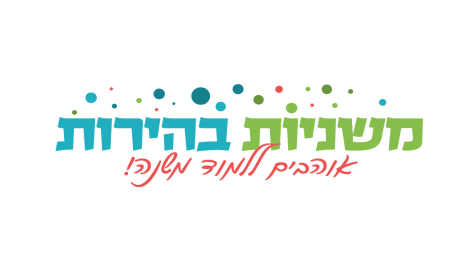 